План-схема района расположения МДОУ «Детский сад №23 с. Шурскол»,пути движения транспортных средств и обучающихся (воспитанников)                                  Направление безопасного  движения детей в/из  ДОУ                                                      жилые помещения                             опасная зона                               осуществляется по обочине навстречу движения  транспортных средств                                                                                                                Направление движения транспортных средств                                                                     проезжая часть                                    тротуар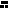 